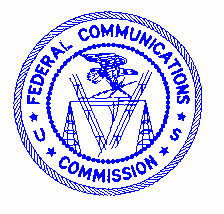 Federal Communications CommissionInternational BureauJosé de Jesús Arias Franco					DATE February 11, 2019 IFTAv. Insurgentes Sur 1143Col. Nochebuena, C.P. 03720Del. Benito JuárezMéxico City, México Dear Mr. Arias:The Commission is in receipt of a proposal to install a Low Power Digital Television/Translator station as follows: 1.  Applicant:  GILA RIVER TELECOMMUNICATIONS, INC.2.  Call Sign: KGRQ-LD3.  File Number: 0000054259					4.  Channel Number: 	21		5.  Principal Community to be served:  GILA RIVER INDIAN CO., AZ.		               6.  Proposed Transmitter Location:  33 - 00 – 06.9 NL           111 – 40 – 28 WL7.  Effective Radiated Power: 15 kW       Emission Mask: FULL SERVICE					            8.  Transmitting Antenna:  Directional Antenna: MCI/955218                    	Orientation: 330˚  Polarization: HORIZONTAL Electrical beam tilt: N/AMechanical tilt: N/A			          	Radiation Center Above Ground: 33.5 meters         	Radiation Center Above Mean Sea Level: 858.3 meters9.  Average HAAT: 416 meters10.  Distance to the border: 154.0 kmIn view of the proximity of this proposed site to the Mexican-U.S.A. border, your comments are requested.                                                  Sincerely,                                                  Olga Madruga-Forti                                                  Chief, Global Strategy & Negotiation Division                                                  International BureauDirectional Antenna Relative Field Values (Pre-rotated Pattern)Directional Antenna Relative Field Values (Pre-rotated Pattern)